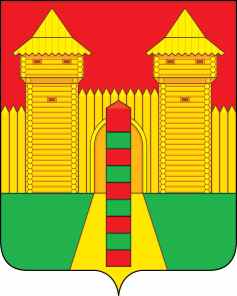 АДМИНИСТРАЦИЯ  МУНИЦИПАЛЬНОГО  ОБРАЗОВАНИЯ «ШУМЯЧСКИЙ   РАЙОН» СМОЛЕНСКОЙ  ОБЛАСТИПОСТАНОВЛЕНИЕот 25.03.2024г. № 152          п. ШумячиАдминистрация муниципального образования «Шумячский район» Смоленской областиП О С Т А Н О В Л Я Е Т:1. Внести в муниципальную программу «Создание условий для обеспечения безопасности жизнедеятельности населения муниципального образования «Шумячский район» Смоленской области», утвержденную постановлением Администрации муниципального образования «Шумячский район» Смоленской области от 14.11.2014 г. № 545 (в редакции постановлений Администрации муниципального образования «Шумячский район» Смоленской области от 18.05.2015 г. № 300, от 28.05.2015 г.  № 331, от 24.12.2015 г. № 844, от 24.02.2016 г. № 128, от   29.08.2016 г. № 610, от 27.12.2016 г. № 841, от 17.01.2017 г.  № 20, от 11.01.2018 г. № 2, от 24.12.2018 г. № 609, от 27.12.2019 г. № 625, от 13.08.2020г. № 392, от 11.12.2020г. № 618, от 28.04.2021г. № 170, от 10.12.2021 г. №565, от 31.03.2022 г. №184, от 22.06.2022 г. № 315, от 26.12.2022 г. №579) (далее – муниципальная Программа), следующие изменения:1.1. В Разделе 2. Паспорта муниципальной Программы:	- пункт 1.  «Основные положения» изложить в следующей редакции:«1. Основные положения«- пункт 2.  «Показатели муниципальной программы» изложить в следующей редакции:«2. Показатели муниципальной программы«- пункт 4.  «Финансовое обеспечение муниципальной программы»» изложить в следующей редакции:«4.  Финансовое обеспечение муниципальной программы«1.2. приложение № 1 к паспорту муниципальной Программы изложить в следующей редакции (прилагается);1.3. приложение № 2 к паспорту муниципальной Программы изложить в следующей редакции (прилагается);1.4. приложение № 3 к паспорту муниципальной Программы изложить в следующей редакции (прилагается);      1.5. приложение № 4 к паспорту муниципальной Программы изложить в следующей редакции (прилагается);                     2. Контроль за исполнением настоящего постановления оставляю за собой.И.п. Главы муниципального образования «Шумячский район» Смоленской области                                              Д.А. Каменев              Приложение № 1к Паспорту муниципальной программы «Создание условий для обеспечения безопасности жизнедеятельности населения муниципального образования «Шумячский район» Смоленской области»Сведения о показателях муниципальной программыПриложение № 2к Паспорту муниципальной программы «Создание условий для обеспечения безопасности жизнедеятельности населения муниципального образования «Шумячский район» Смоленской области»ПАСПОРТкомплекса процессных мероприятий«Обеспечение техническими средствами управления и информирования ЕДДС»1. Общие положения2. Показатели реализации комплекса процессных мероприятий ПАСПОРТкомплекса процессных мероприятий«Информационное обеспечение мероприятий антитеррористической защищенности»1. Общие положения2. Показатели реализации комплекса процессных мероприятий ПАСПОРТкомплекса процессных мероприятий«Создание на предприятиях района активов общественности (ДНД), способных оказать реальную помощь правоохранительным органам в улучшении общественного порядка»1. Общие положения2. Показатели реализации комплекса процессных мероприятий Приложение № 3к Паспорту муниципальной программы «Создание условий для обеспечения безопасности жизнедеятельности населения муниципального образования «Шумячский район» Смоленской области»Финансирования структурных элементов муниципальной программы              Приложение № 4к Паспорту муниципальной программы «Создание условий для обеспечения безопасности жизнедеятельности населения муниципального образования «Шумячский район» Смоленской области»ПЛАН-ГРАФИКреализации муниципальной программы«Создание условий для обеспечения безопасности жизнедеятельности населения муниципального образования «Шумячский район» Смоленской области на 2024 годО внесении изменений в   муниципальную программу «Создание условий для обеспечения безопасности жизнедеятельности населения муниципального образования «Шумячский район» Смоленской области»Ответственный исполнитель муниципальной программы Администрация муниципального образования «Шумячский район» Смоленской областиПериод реализацииЭтап I: 2014-2023 годаЭтап II: 2024-2026 годаЦели муниципальной программы Создание условий для обеспечения безопасности жизнедеятельности населения муниципального образования «Шумячский район» Смоленской областиОбъемы финансового обеспечения за весь период реализации (по годам реализации и в разрезе источников финансирования на очередной финансовый год и 1,2,3 годы планового периода)общий объем финансирования составляет 18 тыс. рублей, из них:Этап I: 2014-2023 года общий объем финансирования -18 тыс. рублей, из них:средства федерального бюджета – 0 тыс. рублей;средства областного бюджета – 0 тыс. рублей;средства местного бюджета – 18 тыс. рублей;средства внебюджетных источников – 0 тыс. рублейЭтап II: 2024-2026 года общий объем финансирования – 50 тыс. рублей, из них:очередной финансовый год (2024г) – всего 50 тыс. рублей, из них:средства федерального бюджета – 0 тыс. рублей;средства областного бюджета – 0 тыс. рублей;средства местного бюджета – 50 тыс. рублей;средства внебюджетных источников – 0 тыс. рублей1- й год планового периода (2025г) – всего 0 тыс. рублей, из них:средства федерального бюджета – 0 тыс. рублей;средства областного бюджета – 0 тыс. рублей;средства местного бюджета – 0 тыс. рублей;средства внебюджетных источников – 0 тыс. рублей;2-й год планового периода (2026г) – всего 0 тыс. рублей, из них:средства федерального бюджета – 0 тыс. рублей;средства областного бюджета – 0 тыс. рублей;средства местного бюджета - 0 тыс. рублей;средства внебюджетных источников – 0 тыс. рублей.Влияние на достижение целей муниципальных программСнижение рисков возникновения ЧС для населения в местах, подверженных воздействию неблагоприятных факторовПовышение уровня готовности привлекаемых для проведения контртеррористических операций сил, руководителей учреждений и должностных лиц к действиям по предотвращению и пресечению террористических актовСнижение уровня преступности на территории муниципального образования «Шумячский район» Смоленской областиНаименование показателя, единица измеренияБазовое значение показателя (в году, предшествующему очередному финансовому году)Планируемое значение показателя Планируемое значение показателя Планируемое значение показателя Наименование показателя, единица измеренияБазовое значение показателя (в году, предшествующему очередному финансовому году)очередной финансовый год1-й год планового периода2-й год планового периода123451. Расходы на приобретение специальной формы одежды для ЕДДС (тыс. руб.)15.0015.000.000.002. Расходы на опубликование статей антитеррористической направленности (тыс. руб.)15.0015.000.000.003. Расходы на обеспечение деятельности добровольных народных дружин (тыс. руб.)20.0020.000.000.00Наименование муниципальной программы, структурного элемента / источник финансового обеспеченияВсегоОбъем финансового обеспечения по годам реализации, тыс. рублейОбъем финансового обеспечения по годам реализации, тыс. рублейОбъем финансового обеспечения по годам реализации, тыс. рублейНаименование муниципальной программы, структурного элемента / источник финансового обеспеченияВсегоочередной финансовый год1-й год планового периода2-й год планового периода12345Муниципальная программа  (всего),в том числе:50.0050.000.000.00федеральный бюджет0.000.000.000.00областной бюджет0.000.000.000.00местный бюджет50.0050.000.000.00внебюджетные средства0.000.000.000.00№
п/пНаименование  
показателяМетодика расчета показателя или источник получения информации о значении показателя (наименование формы статистического наблюдения, реквизиты документа об утверждении методики и т.д.)123Муниципальная программа «Создание условий для обеспечения безопасности жизнедеятельности населения муниципального образования «Шумячский район» Смоленской области», с комплексом процессных мероприятий Показатели муниципальной программы с комплексом процессных мероприятий доведены в установленном порядке по кодам бюджетной классификации, согласно бюджетной росписи, открытой по местному бюджету муниципального образования «Шумячский район» Смоленской области, согласно решениям Шумячского районного Совета депутатов: от 24.12.2021 года № 111, от 26.12.2022 года №75 от 22.12.2023 года №87. Ответственный за выполнение комплекса мероприятийАдминистрация муниципального образования «Шумячский район» Смоленской области, главный специалист сектора по делам ГО и ЧС Администрации муниципального образования «Шумячский район» Смоленской области Связь с муниципальной программой Муниципальная программа «Создание условий для обеспечения безопасности жизнедеятельности населения муниципального образования «Шумячский район» Смоленской области»  Наименование показателя реализации, единица измеренияБазовое значение показателя реализации (к очередному финансовому году)Планируемое значение показателя реализации на очередной финансовый год и плановый периодПланируемое значение показателя реализации на очередной финансовый год и плановый периодПланируемое значение показателя реализации на очередной финансовый год и плановый период  Наименование показателя реализации, единица измеренияБазовое значение показателя реализации (к очередному финансовому году)очередной финансовый год1-й год планового периода2-й год планового периода123451. Расходы на приобретение специальной формы одежды для ЕДДС (тыс. руб.)15.0015.00.000.00Ответственный за выполнение комплекса мероприятийАдминистрация муниципального образования «Шумячский район» Смоленской области, главный специалист сектора по делам ГО и ЧС Администрации муниципального образования «Шумячский район» Смоленской области Связь с муниципальной программой Муниципальная программа «Создание условий для обеспечения безопасности жизнедеятельности населения муниципального образования «Шумячский район» Смоленской области»Наименование показателя реализации, единица измеренияБазовое значение показателя реализации (к очередному финансовому году)Планируемое значение показателя реализации на очередной финансовый год и плановый периодПланируемое значение показателя реализации на очередной финансовый год и плановый периодПланируемое значение показателя реализации на очередной финансовый год и плановый периодНаименование показателя реализации, единица измеренияБазовое значение показателя реализации (к очередному финансовому году)очередной финансовый год1-й год планового периода2-й год планового периода123451. Расходы на опубликование статей антитеррористической направленности (тыс. руб.)15.0015.00.000.00Ответственный за выполнение комплекса мероприятийАдминистрация муниципального образования «Шумячский район» Смоленской области; Отдел по образованию; Отдел по культуре и спорту; Пункт полиции по Шумячскому районуСвязь с муниципальной программой Муниципальная программа «Создание условий для обеспечения безопасности жизнедеятельности населения муниципального образования «Шумячский район» Смоленской области»Наименование показателя реализации, единица измеренияБазовое значение показателя реализации (к очередному финансовому году)Планируемое значение показателя реализации на очередной финансовый год и плановый периодПланируемое значение показателя реализации на очередной финансовый год и плановый периодПланируемое значение показателя реализации на очередной финансовый год и плановый периодНаименование показателя реализации, единица измеренияБазовое значение показателя реализации (к очередному финансовому году)очередной финансовый год1-й год планового периода2-й год планового периода123451.Расходы на обеспечение деятельности добровольных народных дружин (тыс. руб.)20.0020.00.000.00№ п/пНаименованиеУчастник государственной программы Источник финансового обеспечения (расшифровать)Объем средств на реализацию Муниципальной программы на очередной финансовый год и плановый период (тыс. рублей)Объем средств на реализацию Муниципальной программы на очередной финансовый год и плановый период (тыс. рублей)Объем средств на реализацию Муниципальной программы на очередной финансовый год и плановый период (тыс. рублей)Объем средств на реализацию Муниципальной программы на очередной финансовый год и плановый период (тыс. рублей)№ п/пНаименованиеУчастник государственной программы Источник финансового обеспечения (расшифровать)всегоочередной финансовый год1-й год планового периода2-й год планового периода123456781. Комплекс процессных мероприятий «Обеспечение техническими средствами управления и информирования ЕДДС»Мероприятие 1.Расходы на приобретение специальной формы одежды для ЕДДСАдминистрация м.о. «Шумячский район» Смоленской областиМестный бюджет муниципального образования «Шумячский район» Смоленской области15.0015.000.000.00Итого по комплексу процессных мероприятий 15.0015.000.000.002.Комплекс процессных мероприятий «Информационное обеспечение мероприятий антитеррористической защищенности»Мероприятие 1.Расходы на опубликование статей антитеррористической направленностиАдминистрация м.о. «Шумячский район» Смоленской областиМестный бюджет муниципального образования «Шумячский район» Смоленской области15.0015.000.000.00Итого по комплексу процессных мероприятий15.0015.000.000.003Комплекс процессных мероприятий «Создание на предприятиях района активов общественности (ДНД), способных оказать реальную помощь правоохранительным органам в улучшении общественного порядка»Мероприятие 1.Расходы на обеспечение деятельности добровольных народных дружин Администрация м.о. «Шумячский район» Смоленской областиМестный бюджет муниципального образования «Шумячский район» Смоленской области20.0020.000.000.00Итого по комплексу процессных мероприятий50.0050.000.000.00Всего по муниципальной программе, в том числе: федеральный бюджетобластной бюджетместный бюджетвнебюджетные источникиВсего по муниципальной программе, в том числе: федеральный бюджетобластной бюджетместный бюджетвнебюджетные источники50.000.000.0050.000.0050.000.000.0050.000.000.000.000.000.000.000.000.000.000.000.00№ п/пНаименование структурного элемента/ значения результата/Исполнитель (фамилия, имя, отчество)Источник финансирования (расшифровать)Объем финансирования муниципальной программы (тыс. рублей)Объем финансирования муниципальной программы (тыс. рублей)Объем финансирования муниципальной программы (тыс. рублей)Плановое значение результата/показателя реализации Плановое значение результата/показателя реализации Плановое значение результата/показателя реализации № п/пНаименование структурного элемента/ значения результата/Исполнитель (фамилия, имя, отчество)Источник финансирования (расшифровать)на 6 месяцевна 9 месяцевна 12 месяцевна 6 месяцевна 9 месяцевна 12 месяцев123456789101.Комплекс процессных мероприятий«Обеспечение техническими средствами управления и информирования ЕДДС»главный специалист сектора по делам ГО и ЧС Журкович А.В.Местный бюджет муниципального образования «Шумячский район» Смоленской области0.000.0015.0xxx1.1.Показатель реализацииРасходы на приобретение специальной формы одежды для ЕДДС ххxxx0.000.0015.02Комплекс процессных мероприятий«Информационное обеспечение мероприятий антитеррористической защищенности»главный специалист сектора по делам ГО и ЧС Журкович А.В.Местный бюджет муниципального образования «Шумячский район» Смоленской области0.000.0015.0ххх2.1Показатель реализацииРасходы на опубликование статей антитеррористической направленностиххххх0.000.0015.03Комплекс процессных мероприятий«Создание на предприятиях района активов общественности (ДНД), способных оказать реальную помощь правоохранительным органам в улучшении общественного порядка»ведущий специалист – секретарь Административной комиссии Фаленков А.Н.Местный бюджет муниципального образования «Шумячский район» Смоленской области0.000.0020.0ххх3.1Показатель реализацииРасходы на обеспечение деятельности добровольных народных дружин ххххх0.000.0020.0